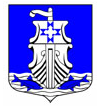 Администрациямуниципального образования«Усть-Лужское сельское поселение»Кингисеппского муниципального районаЛенинградской областиПОСТАНОВЛЕНИЕот 02 августа 2022 года № 247/2Об утверждении Положения о комиссии по вопросам размещения нестационарных торговых объектов, нестационарных объектов общественного питания, расположенных на земельных участках, в зданиях, строениях и сооружениях, находящихся в государственной и муниципальной собственности, а также по вопросам размещения нестационарных остановочных комплексов в зоне улично-дорожной сети на территории МО «Усть-Лужское сельское поселение» Кингисеппского муниципального района Ленинградской области В соответствии с Федеральным законом от 06.10.2003 года № 131-ФЗ «Об общих принципах организации местного самоуправления в Российской Федерации», Федеральным законом от 28.12.2009 года № 381-ФЗ «Об основах государственного регулирования торговой деятельности в Российской Федерации», Приказом Комитета по развитию малого, среднего бизнеса и потребительского рынка Ленинградской области от 12.03.2019 года № 4 «О порядке разработки и утверждения схем размещения нестационарных торговых объектов на территории муниципальных образований Ленинградской области», в целях развития торговой деятельности, обеспечения прав хозяйствующих субъектов осуществляющих деятельность на территории поселения, администрация муниципального образования «Усть-Лужское сельское поселение» Кингисеппского муниципального района Ленинградской областиПОСТАНОВЛЯЕТ:Утвердить Положение о комиссии по вопросам размещения нестационарных торговых объектов, нестационарных объектов общественного питания, расположенных на земельных участках, в зданиях, строениях и сооружениях, находящихся в государственной и муниципальной собственности, а также по вопросам размещения нестационарных остановочных комплексов в зоне улично-дорожной сети на территории МО «Усть-Лужское сельское поселение» Кингисеппского муниципального района Ленинградской области согласно Приложению.Утвердить состав комиссии по вопросам размещения нестационарных торговых объектов на территории муниципального образования «Усть-Лужское сельское поселение» Кингисеппского муниципального района Ленинградской области, согласно приложению № 2.Считать утратившим силу постановление от 23 января 2017 года № 6 «Об утверждении Положения о Комиссии по вопросам размещения нестационарных торговых объектов, нестационарных объектов общественного питания, расположенных на земельных участках, в зданиях, строениях и сооружениях, находящихся в государственной и муниципальной собственности, а также по вопросам размещения нестационарных остановочных комплексов в зоне улично-дорожной сети на территории МО «Усть-Лужское сельское поселение», а также постановление от 04 июля 2017 года № 142 «Об утверждении Положения о Комиссии по вопросам размещения нестационарных торговых объектов, нестационарных объектов общественного питания, расположенных на земельных участках, в зданиях, строениях и сооружениях, находящихся в государственной и муниципальной собственности, а также по вопросам размещения нестационарных остановочных комплексов в зоне улично-дорожной сети на территории МО «Усть-Лужское сельское поселение» Кингисеппского муниципального района Ленинградской области».Настоящее постановление вступает в силу со дня его официального опубликования (обнародования).Настоящее постановление подлежит официальному опубликованию, размещению на официальном сайте МО «Усть-Лужское сельское поселение», а также в сетевом издании «Ленинградское областное информационное агентство /ЛЕНОБЛИНФОРМ/».Контроль за выполнением настоящего постановления оставляю за собой.Глава администрации МО «Усть-Лужское сельское поселение»                                                                      П.И. КазарянИсп. Будуштяну Ю.В.тел. 8 (81375) 61-440Приложение 1к постановлению администрацииМО «Усть-Лужское сельское поселение»Кингисеппского муниципального районаЛенинградской областиот 02 августа 2022 года № 247/2Положениео комиссии по вопросам размещения нестационарных торговых объектов, нестационарных объектов общественного питания, расположенных на земельных участках, в зданиях, строениях и сооружениях, находящихся в государственной и муниципальной собственности, а также по вопросам размещения нестационарных остановочных комплексов в зоне улично-дорожной сети на территории МО «Усть-Лужское сельское поселение» Кингисеппского муниципального района Ленинградской областиОбщие положенияПоложение о комиссии по вопросам размещения нестационарных торговых объектов на территории муниципального образования «Усть-Лужское сельское поселение» Кингисеппского муниципального района Ленинградской области разработано в соответствии с Федеральным законом от 06.10.2003 года № 131-ФЗ «Об общих принципах организации местного самоуправления в Российской Федерации», Федеральным законом от 28.12.2009 года № 381-ФЗ «Об основах государственного регулирования торговой деятельности в Российской Федерации», Приказом Комитета по развитию малого, среднего бизнеса и потребительского рынка Ленинградской области от 12.03.2019 года № 4 «О порядке разработки и утверждения схем размещения нестационарных торговых объектов на территории муниципальных образований Ленинградской области».В своей деятельности комиссия руководствуется следующими нормативными правовыми документами:Федеральным законом от 06.10.2003 г. № 131-ФЗ «Об общих принципах организации местного самоуправления в Российской Федерации»;Федеральным законом от 28.12.2009 г. № 381-ФЗ «Об основах государственного регулирования торговой деятельности в Российской Федерации»;Приказом Комитета по развитию малого, среднего бизнеса и потребительского рынка Ленинградской области от 12.03.2019 года № 4 «О порядке разработки и утверждения схем размещения нестационарных торговых объектов на территории муниципальных образований Ленинградской области»;Уставом муниципального образования «Усть-Лужское сельское поселение» Кингисеппского муниципального района Ленинградской области;настоящим Положением.Порядок формирования комиссииКомиссия по вопросам размещения нестационарных торговых объектов на территории муниципального образования «Усть-Лужское сельское поселение» Кингисеппского муниципального района Ленинградской области (далее - Комиссия) формируется и утверждается постановлением администрации муниципального образования и является коллегиальным органом, действующим на постоянной основе.Комиссия состоит из председателя, заместителя председателя, секретаря и других членов комиссии.В состав могут входить по согласованию представители территориальных органов Федеральной службы по надзору в сфере защиты прав потребителей и благополучия человека Ленинградской области, Главного управления Министерства Российской Федерации по делам гражданской обороны, чрезвычайным ситуациям и ликвидации последствий стихийных бедствий по Ленинградской области, Главного управления Министерства внутренних дел Российской Федерации по г. Санкт-Петербургу и Ленинградской области, представители предпринимательского сообщества и некоммерческих организаций в сфере представления и защиты интересов субъектов малого и среднего предпринимательства, а также представители организаций по защите прав потребителей.Основные функции комиссииКомиссия выполняет следующие функции:разработка и согласование проекта схемы размещения нестационарных торговых объектов на территории муниципального образования «Усть-Лужское сельское поселение» (далее - Схема);рассмотрение вопросов о внесении изменений в утвержденную Схему;рассмотрение заявлений о предоставлении права на размещение нестационарного торгового объекта (далее - НТО);принятие решений и подготовка предложений по результатам рассмотрения заявлений от:правообладателя НТО, включенного в Схему, о продлении срока размещения НТО;заинтересованного лица о предоставлении права на размещение НТО в месте размещения, предусмотренном Схемой;заинтересованного лица о включении в Схему места размещения НТО, ранее не предусмотренного Схемой, в том числе компенсационного характера.ведение комиссии, хранение протоколов заседаний комиссии, предоставление выписок из протоколов заседаний комиссии (по заявлению). Порядок работы комиссииЗаседания комиссии проводятся по мере необходимости в связи с возникновением вопросов по предмету деятельности комиссии.Председатель комиссии руководит работой комиссии, назначает дату заседания комиссии, формирует и утверждает повестку заседания.В период отсутствия председателя комиссии его функции осуществляет заместитель председателя комиссии.Секретарь комиссии организует работу комиссии, осуществляет подготовку заседаний комиссии, извещает членов комиссии о месте, дате и времени заседания комиссия и повестке заседания комиссии, оформляет протоколы заседаний, обеспечивает сохранность всех документов и материалов, связанных с работой комиссии, подготавливает проекты документов по результатам работы комиссии, готовит проекты уведомлений, выполняет иные функции в связи с работой комиссии.Комиссия принимает решения простым большинством голосов присутствующих членов комиссии. При равенстве голосов решающим является голос председателя комиссии.Заседание комиссии правомочно, если на нем присутствуют не менее чем пятьдесят процентов общего числа членов комиссии.Решения комиссии оформляются протоколами, которые подписывают председатель и секретарь комиссии.Составкомиссии по вопросам размещения нестационарных торговых объектовна территории муниципального образования«Усть-Лужское сельское поселение» Кингисеппского муниципального района Ленинградской областиПриложение 2к постановлению администрацииМО «Усть-Лужское сельское поселение»Кингисеппского муниципального районаЛенинградской областиот 02 августа 2022 года № 247/2Председатель комиссии:заместитель главы администрации МО «Усть-Лужское сельское поселение» Кингисеппского муниципального района Ленинградской областиСекретарь комиссии:специалист-делопроизводитель администрации МО «Усть-Лужское сельское поселение» Кингисеппского муниципального района Ленинградской областиЧлены комиссии:специалист по управлению муниципальным имуществом администрации МО «Усть-Лужское сельское поселение» Кингисеппского муниципального района Ленинградской областиспециалист по жилищно-коммунальному хозяйству, ГО и ЧС администрации МО «Усть-Лужское сельское поселение» Кингисеппского муниципального района Ленинградской областиведущий специалист администрации МО «Усть-Лужское сельское поселение» Кингисеппского муниципального района Ленинградской областипредседатели общественных советов МО «Усть-Лужское сельское поселение» Кингисеппского муниципального района Ленинградской областипредставитель ОМВД России по Кингисеппскому району Ленинградской области (по согласованию)